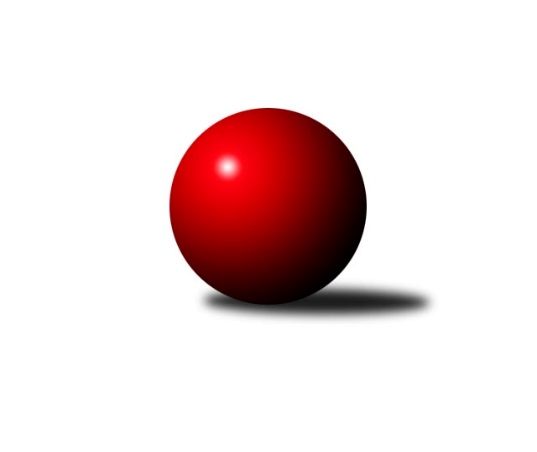 Č.8Ročník 2023/2024	18.6.2024 1. KLZ 2023/2024Statistika 8. kolaTabulka družstev:		družstvo	záp	výh	rem	proh	skore	sety	průměr	body	plné	dorážka	chyby	1.	KK Slovan Rosice	8	8	0	0	49.0 : 15.0 	(123.5 : 68.5)	3540	16	2303	1236	11.1	2.	SKK Primátor Náchod A	8	6	1	1	44.0 : 20.0 	(108.5 : 83.5)	3473	13	2295	1178	21.8	3.	KK PSJ Jihlava	7	5	0	2	32.0 : 24.0 	(88.0 : 80.0)	3412	10	2249	1163	21.7	4.	TJ Centropen Dačice	7	4	1	2	30.0 : 26.0 	(91.5 : 76.5)	3330	9	2222	1108	21.3	5.	TJ Valašské Meziříčí	8	4	1	3	33.0 : 31.0 	(93.0 : 99.0)	3347	9	2236	1111	24.5	6.	KK Slavia Praha	6	3	0	3	25.0 : 23.0 	(67.5 : 76.5)	3397	6	2246	1151	27	7.	KC Zlín	8	2	2	4	28.0 : 36.0 	(88.5 : 103.5)	3292	6	2188	1104	29.8	8.	SKK Primátor Náchod B	8	2	0	6	27.0 : 37.0 	(93.0 : 99.0)	3362	4	2250	1112	25.6	9.	TJ Spartak Přerov	8	0	2	6	17.0 : 47.0 	(77.5 : 114.5)	3332	2	2242	1091	32.6	10.	KK Vyškov	8	0	1	7	19.0 : 45.0 	(81.0 : 111.0)	3336	1	2248	1088	34.4Tabulka doma:		družstvo	záp	výh	rem	proh	skore	sety	průměr	body	maximum	minimum	1.	KK Slovan Rosice	5	5	0	0	30.0 : 10.0 	(79.0 : 41.0)	3655	10	3702	3600	2.	SKK Primátor Náchod A	4	4	0	0	26.0 : 6.0 	(56.0 : 40.0)	3476	8	3502	3429	3.	KK PSJ Jihlava	4	3	0	1	18.0 : 14.0 	(53.5 : 42.5)	3352	6	3390	3304	4.	TJ Centropen Dačice	3	2	1	0	15.0 : 9.0 	(43.0 : 29.0)	3342	5	3366	3308	5.	TJ Valašské Meziříčí	3	2	1	0	15.0 : 9.0 	(42.5 : 29.5)	3421	5	3476	3352	6.	KK Slavia Praha	3	1	0	2	10.0 : 14.0 	(29.5 : 42.5)	3389	2	3474	3327	7.	SKK Primátor Náchod B	4	1	0	3	13.0 : 19.0 	(46.0 : 50.0)	3336	2	3375	3287	8.	KC Zlín	4	1	0	3	12.0 : 20.0 	(43.5 : 52.5)	3297	2	3370	3195	9.	TJ Spartak Přerov	4	0	2	2	11.0 : 21.0 	(45.5 : 50.5)	3239	2	3312	3131	10.	KK Vyškov	4	0	0	4	7.0 : 25.0 	(37.0 : 59.0)	3324	0	3404	3283Tabulka venku:		družstvo	záp	výh	rem	proh	skore	sety	průměr	body	maximum	minimum	1.	KK Slovan Rosice	3	3	0	0	19.0 : 5.0 	(44.5 : 27.5)	3501	6	3531	3484	2.	SKK Primátor Náchod A	4	2	1	1	18.0 : 14.0 	(52.5 : 43.5)	3471	5	3504	3454	3.	KK Slavia Praha	3	2	0	1	15.0 : 9.0 	(38.0 : 34.0)	3400	4	3470	3285	4.	KK PSJ Jihlava	3	2	0	1	14.0 : 10.0 	(34.5 : 37.5)	3432	4	3590	3332	5.	KC Zlín	4	1	2	1	16.0 : 16.0 	(45.0 : 51.0)	3291	4	3382	3220	6.	TJ Centropen Dačice	4	2	0	2	15.0 : 17.0 	(48.5 : 47.5)	3326	4	3379	3258	7.	TJ Valašské Meziříčí	5	2	0	3	18.0 : 22.0 	(50.5 : 69.5)	3333	4	3446	3252	8.	SKK Primátor Náchod B	4	1	0	3	14.0 : 18.0 	(47.0 : 49.0)	3369	2	3447	3208	9.	KK Vyškov	4	0	1	3	12.0 : 20.0 	(44.0 : 52.0)	3339	1	3446	3236	10.	TJ Spartak Přerov	4	0	0	4	6.0 : 26.0 	(32.0 : 64.0)	3356	0	3377	3344Tabulka podzimní části:		družstvo	záp	výh	rem	proh	skore	sety	průměr	body	doma	venku	1.	KK Slovan Rosice	8	8	0	0	49.0 : 15.0 	(123.5 : 68.5)	3540	16 	5 	0 	0 	3 	0 	0	2.	SKK Primátor Náchod A	8	6	1	1	44.0 : 20.0 	(108.5 : 83.5)	3473	13 	4 	0 	0 	2 	1 	1	3.	KK PSJ Jihlava	7	5	0	2	32.0 : 24.0 	(88.0 : 80.0)	3412	10 	3 	0 	1 	2 	0 	1	4.	TJ Centropen Dačice	7	4	1	2	30.0 : 26.0 	(91.5 : 76.5)	3330	9 	2 	1 	0 	2 	0 	2	5.	TJ Valašské Meziříčí	8	4	1	3	33.0 : 31.0 	(93.0 : 99.0)	3347	9 	2 	1 	0 	2 	0 	3	6.	KK Slavia Praha	6	3	0	3	25.0 : 23.0 	(67.5 : 76.5)	3397	6 	1 	0 	2 	2 	0 	1	7.	KC Zlín	8	2	2	4	28.0 : 36.0 	(88.5 : 103.5)	3292	6 	1 	0 	3 	1 	2 	1	8.	SKK Primátor Náchod B	8	2	0	6	27.0 : 37.0 	(93.0 : 99.0)	3362	4 	1 	0 	3 	1 	0 	3	9.	TJ Spartak Přerov	8	0	2	6	17.0 : 47.0 	(77.5 : 114.5)	3332	2 	0 	2 	2 	0 	0 	4	10.	KK Vyškov	8	0	1	7	19.0 : 45.0 	(81.0 : 111.0)	3336	1 	0 	0 	4 	0 	1 	3Tabulka jarní části:		družstvo	záp	výh	rem	proh	skore	sety	průměr	body	doma	venku	1.	KK Slavia Praha	0	0	0	0	0.0 : 0.0 	(0.0 : 0.0)	0	0 	0 	0 	0 	0 	0 	0 	2.	KC Zlín	0	0	0	0	0.0 : 0.0 	(0.0 : 0.0)	0	0 	0 	0 	0 	0 	0 	0 	3.	KK PSJ Jihlava	0	0	0	0	0.0 : 0.0 	(0.0 : 0.0)	0	0 	0 	0 	0 	0 	0 	0 	4.	SKK Primátor Náchod A	0	0	0	0	0.0 : 0.0 	(0.0 : 0.0)	0	0 	0 	0 	0 	0 	0 	0 	5.	TJ Spartak Přerov	0	0	0	0	0.0 : 0.0 	(0.0 : 0.0)	0	0 	0 	0 	0 	0 	0 	0 	6.	TJ Centropen Dačice	0	0	0	0	0.0 : 0.0 	(0.0 : 0.0)	0	0 	0 	0 	0 	0 	0 	0 	7.	SKK Primátor Náchod B	0	0	0	0	0.0 : 0.0 	(0.0 : 0.0)	0	0 	0 	0 	0 	0 	0 	0 	8.	KK Vyškov	0	0	0	0	0.0 : 0.0 	(0.0 : 0.0)	0	0 	0 	0 	0 	0 	0 	0 	9.	KK Slovan Rosice	0	0	0	0	0.0 : 0.0 	(0.0 : 0.0)	0	0 	0 	0 	0 	0 	0 	0 	10.	TJ Valašské Meziříčí	0	0	0	0	0.0 : 0.0 	(0.0 : 0.0)	0	0 	0 	0 	0 	0 	0 	0 Zisk bodů pro družstvo:		jméno hráče	družstvo	body	zápasy	v %	dílčí body	sety	v %	1.	Lenka Nováčková 	KC Zlín 	8	/	8	(100%)	25	/	32	(78%)	2.	Alena Kantnerová 	KK Slovan Rosice 	8	/	8	(100%)	25	/	32	(78%)	3.	Natálie Bínová 	KK Slovan Rosice 	8	/	8	(100%)	23.5	/	32	(73%)	4.	Zuzana Honcová 	KK Vyškov 	7	/	8	(88%)	25.5	/	32	(80%)	5.	Jana Braunová 	KK PSJ Jihlava 	6	/	7	(86%)	18.5	/	28	(66%)	6.	Bohdana Jankových 	KC Zlín 	6	/	8	(75%)	21	/	32	(66%)	7.	Michaela Provazníková 	TJ Valašské Meziříčí 	6	/	8	(75%)	19	/	32	(59%)	8.	Nikola Portyšová 	SKK Primátor Náchod A 	6	/	8	(75%)	19	/	32	(59%)	9.	Šárka Nováková 	TJ Spartak Přerov 	5	/	6	(83%)	18	/	24	(75%)	10.	Veronika Brtníková 	TJ Centropen Dačice 	5	/	6	(83%)	14.5	/	24	(60%)	11.	Simona Koutníková 	KK Slovan Rosice 	5	/	7	(71%)	23	/	28	(82%)	12.	Aneta Cvejnová 	SKK Primátor Náchod A 	5	/	7	(71%)	18.5	/	28	(66%)	13.	Veronika Kábrtová 	SKK Primátor Náchod B 	5	/	7	(71%)	18	/	28	(64%)	14.	Klára Tobolová 	TJ Valašské Meziříčí 	5	/	7	(71%)	18	/	28	(64%)	15.	Adéla Víšová 	SKK Primátor Náchod B 	5	/	7	(71%)	17	/	28	(61%)	16.	Barbora Lokvencová 	SKK Primátor Náchod B 	5	/	7	(71%)	17	/	28	(61%)	17.	Martina Hrdinová 	SKK Primátor Náchod A 	5	/	7	(71%)	16.5	/	28	(59%)	18.	Kamila Dvořáková 	KK PSJ Jihlava 	4	/	5	(80%)	14.5	/	20	(73%)	19.	Nina Brožková 	SKK Primátor Náchod A 	4	/	5	(80%)	12	/	20	(60%)	20.	Kamila Jirsová 	KK PSJ Jihlava 	4	/	6	(67%)	17	/	24	(71%)	21.	Petra Mertlová 	TJ Centropen Dačice 	4	/	6	(67%)	16	/	24	(67%)	22.	Karolína Derahová 	KK PSJ Jihlava 	4	/	6	(67%)	15	/	24	(63%)	23.	Jana Vejmolová 	KK Vyškov 	4	/	8	(50%)	20	/	32	(63%)	24.	Barbora Janyšková 	KK Slovan Rosice 	4	/	8	(50%)	15.5	/	32	(48%)	25.	Nikola Tobolová 	TJ Valašské Meziříčí 	4	/	8	(50%)	15	/	32	(47%)	26.	Zuzana Machalová 	TJ Spartak Přerov 	4	/	8	(50%)	15	/	32	(47%)	27.	Tereza Divílková 	KC Zlín 	4	/	8	(50%)	14	/	32	(44%)	28.	Kristýna Pavelková 	TJ Valašské Meziříčí 	3	/	4	(75%)	11	/	16	(69%)	29.	Linda Lidman 	KK Slavia Praha 	3	/	4	(75%)	9.5	/	16	(59%)	30.	Barbora Bártková 	TJ Valašské Meziříčí 	3	/	5	(60%)	12.5	/	20	(63%)	31.	Petra Šustková 	KC Zlín 	3	/	5	(60%)	10	/	20	(50%)	32.	Markéta Vlčková 	TJ Valašské Meziříčí 	3	/	5	(60%)	10	/	20	(50%)	33.	Helena Gruszková 	KK Slavia Praha 	3	/	5	(60%)	9	/	20	(45%)	34.	Šárka Majerová 	SKK Primátor Náchod A 	3	/	5	(60%)	8.5	/	20	(43%)	35.	Tereza Křížová 	TJ Centropen Dačice 	3	/	6	(50%)	16	/	24	(67%)	36.	Eliška Boučková 	SKK Primátor Náchod A 	3	/	6	(50%)	14	/	24	(58%)	37.	Vlasta Kohoutová 	KK Slavia Praha 	3	/	6	(50%)	13.5	/	24	(56%)	38.	Anna Štraufová 	KK Slovan Rosice 	3	/	6	(50%)	12	/	24	(50%)	39.	Simona Koreňová 	KK Vyškov 	3	/	6	(50%)	9	/	24	(38%)	40.	Lucie Vaverková 	KK Slovan Rosice 	3	/	7	(43%)	16.5	/	28	(59%)	41.	Kateřina Majerová 	SKK Primátor Náchod A 	3	/	8	(38%)	18	/	32	(56%)	42.	Lucie Slavíková 	SKK Primátor Náchod B 	3	/	8	(38%)	14	/	32	(44%)	43.	Vladimíra Malinská 	KK Slavia Praha 	2	/	2	(100%)	6	/	8	(75%)	44.	Nikola Kunová 	KK Slovan Rosice 	2	/	2	(100%)	5	/	8	(63%)	45.	Ivana Kaanová 	KK Slavia Praha 	2	/	3	(67%)	6.5	/	12	(54%)	46.	Pavlína Karešová 	TJ Centropen Dačice 	2	/	3	(67%)	5	/	12	(42%)	47.	Aneta Kusiová 	KK PSJ Jihlava 	2	/	4	(50%)	9	/	16	(56%)	48.	Michaela Kučerová 	KK Slavia Praha 	2	/	4	(50%)	7	/	16	(44%)	49.	Natálie Trochtová 	KC Zlín 	2	/	4	(50%)	5.5	/	16	(34%)	50.	Šárka Marková 	KK Slavia Praha 	2	/	4	(50%)	5	/	16	(31%)	51.	Karoline Utikalová 	KK Slavia Praha 	2	/	5	(40%)	9	/	20	(45%)	52.	Tereza Bendová 	SKK Primátor Náchod B 	2	/	6	(33%)	10.5	/	24	(44%)	53.	Michaela Beňová 	TJ Spartak Přerov 	2	/	6	(33%)	9	/	24	(38%)	54.	Klára Křížová 	TJ Centropen Dačice 	2	/	7	(29%)	15.5	/	28	(55%)	55.	Pavla Fialová 	KK Vyškov 	2	/	8	(25%)	10.5	/	32	(33%)	56.	Lenka Concepción 	TJ Centropen Dačice 	1	/	2	(50%)	4	/	8	(50%)	57.	Anna Škařupová 	TJ Spartak Přerov 	1	/	2	(50%)	3	/	8	(38%)	58.	Nikola Bartoníčková 	SKK Primátor Náchod B 	1	/	2	(50%)	2.5	/	8	(31%)	59.	Eva Rosendorfská 	KK PSJ Jihlava 	1	/	3	(33%)	5	/	12	(42%)	60.	Šárka Dvořáková 	TJ Centropen Dačice 	1	/	3	(33%)	5	/	12	(42%)	61.	Dana Adamů 	SKK Primátor Náchod B 	1	/	3	(33%)	5	/	12	(42%)	62.	Veronika Horková 	TJ Valašské Meziříčí 	1	/	4	(25%)	4.5	/	16	(28%)	63.	Iva Molová 	TJ Centropen Dačice 	1	/	5	(20%)	8.5	/	20	(43%)	64.	Petra Fürstová 	KK PSJ Jihlava 	1	/	5	(20%)	6	/	20	(30%)	65.	Soňa Ženčáková 	TJ Spartak Přerov 	1	/	6	(17%)	10.5	/	24	(44%)	66.	Michaela Bagári 	KC Zlín 	1	/	6	(17%)	8	/	24	(33%)	67.	Adriana Svobodová 	TJ Spartak Přerov 	1	/	7	(14%)	10	/	28	(36%)	68.	Lucie Trávníčková 	KK Vyškov 	1	/	7	(14%)	8.5	/	28	(30%)	69.	Monika Pavelková 	TJ Spartak Přerov 	1	/	7	(14%)	7.5	/	28	(27%)	70.	Martina Kállaiová 	TJ Spartak Přerov 	0	/	1	(0%)	1.5	/	4	(38%)	71.	Kristýna Juráková 	KK Slavia Praha 	0	/	1	(0%)	1	/	4	(25%)	72.	Naděžda Dobešová 	KK Slovan Rosice 	0	/	1	(0%)	1	/	4	(25%)	73.	Tereza Kroupová 	SKK Primátor Náchod B 	0	/	1	(0%)	1	/	4	(25%)	74.	Michaela Matlachová 	KC Zlín 	0	/	1	(0%)	1	/	4	(25%)	75.	Jana Kurialová 	KK Vyškov 	0	/	1	(0%)	0	/	4	(0%)	76.	Dana Adamů 	SKK Primátor Náchod A 	0	/	1	(0%)	0	/	4	(0%)	77.	Andrea Juříčková 	TJ Valašské Meziříčí 	0	/	1	(0%)	0	/	4	(0%)	78.	Andrea Prouzová 	SKK Primátor Náchod B 	0	/	2	(0%)	3	/	8	(38%)	79.	Monika Maláková 	KK Vyškov 	0	/	2	(0%)	2	/	8	(25%)	80.	Zuzana Štěrbová 	KK Vyškov 	0	/	2	(0%)	1.5	/	8	(19%)	81.	Dana Uhříková 	TJ Valašské Meziříčí 	0	/	2	(0%)	1	/	8	(13%)	82.	Marta Zavřelová 	KC Zlín 	0	/	2	(0%)	1	/	8	(13%)	83.	Eliška Novotná 	KC Zlín 	0	/	3	(0%)	2	/	12	(17%)	84.	Martina Melchertová 	KK PSJ Jihlava 	0	/	3	(0%)	2	/	12	(17%)	85.	Lenka Hrdinová 	KK Vyškov 	0	/	4	(0%)	2	/	16	(13%)Průměry na kuželnách:		kuželna	průměr	plné	dorážka	chyby	výkon na hráče	1.	KK Slovan Rosice, 1-4	3556	2340	1215	20.0	(592.7)	2.	SK Žižkov Praha, 1-4	3418	2257	1160	22.1	(569.7)	3.	SKK Nachod, 1-4	3396	2260	1136	22.3	(566.1)	4.	TJ Valašské Meziříčí, 1-4	3381	2231	1149	25.2	(563.5)	5.	KK Vyškov, 1-4	3379	2256	1123	28.8	(563.3)	6.	TJ Centropen Dačice, 1-4	3342	2240	1102	25.6	(557.1)	7.	Otrokovice, 1-4	3334	2212	1121	25.6	(555.7)	8.	KK PSJ Jihlava, 1-4	3328	2229	1099	26.3	(554.8)	9.	TJ Spartak Přerov, 1-4	3266	2192	1073	31.5	(544.4)Nejlepší výkony na kuželnách:KK Slovan Rosice, 1-4KK Slovan Rosice	3702	5. kolo	Simona Koutníková 	KK Slovan Rosice	660	7. koloKK Slovan Rosice	3678	7. kolo	Natálie Bínová 	KK Slovan Rosice	658	8. koloKK Slovan Rosice	3670	8. kolo	Natálie Bínová 	KK Slovan Rosice	655	3. koloKK Slovan Rosice	3624	1. kolo	Natálie Bínová 	KK Slovan Rosice	644	1. koloKK Slovan Rosice	3600	3. kolo	Nikola Kunová 	KK Slovan Rosice	640	5. koloKK PSJ Jihlava	3590	5. kolo	Alena Kantnerová 	KK Slovan Rosice	639	1. koloSKK Primátor Náchod A	3504	3. kolo	Karolína Derahová 	KK PSJ Jihlava	637	5. koloTJ Valašské Meziříčí	3446	8. kolo	Lucie Vaverková 	KK Slovan Rosice	626	8. koloSKK Primátor Náchod B	3406	7. kolo	Natálie Bínová 	KK Slovan Rosice	623	5. koloTJ Spartak Přerov	3344	1. kolo	Lucie Slavíková 	SKK Primátor Náchod B	623	7. koloSK Žižkov Praha, 1-4KK Slovan Rosice	3484	4. kolo	Jana Braunová 	KK PSJ Jihlava	634	8. koloKK Slavia Praha	3474	2. kolo	Barbora Lokvencová 	SKK Primátor Náchod B	627	2. koloKK Slavia Praha	3471	8. kolo	Šárka Marková 	KK Slavia Praha	618	8. koloSKK Primátor Náchod B	3447	2. kolo	Vlasta Kohoutová 	KK Slavia Praha	616	2. koloKK PSJ Jihlava	3397	8. kolo	Natálie Bínová 	KK Slovan Rosice	613	4. koloKC Zlín	3382	6. kolo	Linda Lidman 	KK Slavia Praha	613	2. koloKK Slavia Praha	3365	6. kolo	Ivana Kaanová 	KK Slavia Praha	610	6. koloKK Slavia Praha	3327	4. kolo	Linda Lidman 	KK Slavia Praha	608	8. kolo		. kolo	Vlasta Kohoutová 	KK Slavia Praha	605	6. kolo		. kolo	Helena Gruszková 	KK Slavia Praha	605	2. koloSKK Nachod, 1-4SKK Primátor Náchod A	3502	4. kolo	Jana Vejmolová 	KK Vyškov	685	8. koloSKK Primátor Náchod A	3491	7. kolo	Aneta Cvejnová 	SKK Primátor Náchod A	653	4. koloSKK Primátor Náchod A	3481	8. kolo	Šárka Nováková 	TJ Spartak Přerov	649	4. koloSKK Primátor Náchod A	3467	1. kolo	Nina Brožková 	SKK Primátor Náchod A	610	7. koloKK Vyškov	3446	8. kolo	Helena Gruszková 	KK Slavia Praha	610	7. koloKK Slavia Praha	3445	7. kolo	Nikola Portyšová 	SKK Primátor Náchod A	608	4. koloSKK Primátor Náchod A	3429	2. kolo	Nikola Portyšová 	SKK Primátor Náchod A	606	7. koloTJ Valašské Meziříčí	3388	5. kolo	Aneta Cvejnová 	SKK Primátor Náchod A	601	1. koloTJ Spartak Přerov	3377	4. kolo	Šárka Dvořáková 	TJ Centropen Dačice	601	2. koloSKK Primátor Náchod B	3375	5. kolo	Nikola Portyšová 	SKK Primátor Náchod A	600	8. koloTJ Valašské Meziříčí, 1-4TJ Valašské Meziříčí	3476	2. kolo	Michaela Provazníková 	TJ Valašské Meziříčí	614	2. koloSKK Primátor Náchod A	3454	6. kolo	Markéta Vlčková 	TJ Valašské Meziříčí	611	6. koloTJ Valašské Meziříčí	3434	6. kolo	Aneta Cvejnová 	SKK Primátor Náchod A	607	6. koloTJ Valašské Meziříčí	3352	4. kolo	Zuzana Machalová 	TJ Spartak Přerov	606	2. koloTJ Spartak Přerov	3350	2. kolo	Nikola Portyšová 	SKK Primátor Náchod A	605	6. koloKC Zlín	3220	4. kolo	Nikola Tobolová 	TJ Valašské Meziříčí	600	4. kolo		. kolo	Barbora Bártková 	TJ Valašské Meziříčí	593	2. kolo		. kolo	Klára Tobolová 	TJ Valašské Meziříčí	586	6. kolo		. kolo	Nikola Tobolová 	TJ Valašské Meziříčí	586	2. kolo		. kolo	Anna Škařupová 	TJ Spartak Přerov	586	2. koloKK Vyškov, 1-4KK Slovan Rosice	3531	6. kolo	Zuzana Honcová 	KK Vyškov	644	6. koloKK Slavia Praha	3470	1. kolo	Natálie Bínová 	KK Slovan Rosice	616	6. koloSKK Primátor Náchod B	3415	4. kolo	Linda Lidman 	KK Slavia Praha	602	1. koloKK Vyškov	3404	6. kolo	Klára Tobolová 	TJ Valašské Meziříčí	600	3. koloTJ Valašské Meziříčí	3323	3. kolo	Jana Vejmolová 	KK Vyškov	600	4. koloKK Vyškov	3316	1. kolo	Alena Kantnerová 	KK Slovan Rosice	597	6. koloKK Vyškov	3294	4. kolo	Jana Vejmolová 	KK Vyškov	596	1. koloKK Vyškov	3283	3. kolo	Vlasta Kohoutová 	KK Slavia Praha	590	1. kolo		. kolo	Zuzana Honcová 	KK Vyškov	589	4. kolo		. kolo	Zuzana Honcová 	KK Vyškov	589	3. koloTJ Centropen Dačice, 1-4TJ Centropen Dačice	3413	3. kolo	Petra Mertlová 	TJ Centropen Dačice	595	7. koloKK Slavia Praha	3412	3. kolo	Linda Lidman 	KK Slavia Praha	593	3. koloTJ Centropen Dačice	3366	5. kolo	Tereza Křížová 	TJ Centropen Dačice	588	5. koloKK Vyškov	3353	5. kolo	Vlasta Kohoutová 	KK Slavia Praha	588	3. koloTJ Centropen Dačice	3352	7. kolo	Klára Křížová 	TJ Centropen Dačice	587	3. koloTJ Centropen Dačice	3308	1. kolo	Michaela Provazníková 	TJ Valašské Meziříčí	586	7. koloKC Zlín	3287	1. kolo	Petra Mertlová 	TJ Centropen Dačice	584	3. koloTJ Valašské Meziříčí	3252	7. kolo	Tereza Křížová 	TJ Centropen Dačice	582	1. kolo		. kolo	Iva Molová 	TJ Centropen Dačice	580	3. kolo		. kolo	Veronika Brtníková 	TJ Centropen Dačice	579	7. koloOtrokovice, 1-4KK Slovan Rosice	3489	2. kolo	Nikola Portyšová 	SKK Primátor Náchod A	619	5. koloSKK Primátor Náchod A	3458	5. kolo	Natálie Bínová 	KK Slovan Rosice	613	2. koloKC Zlín	3370	5. kolo	Naděžda Dobešová 	KK Slovan Rosice	605	2. koloKK PSJ Jihlava	3332	7. kolo	Jana Braunová 	KK PSJ Jihlava	602	7. koloKC Zlín	3329	2. kolo	Bohdana Jankových 	KC Zlín	599	7. koloKC Zlín	3294	8. kolo	Alena Kantnerová 	KK Slovan Rosice	597	2. koloSKK Primátor Náchod B	3208	8. kolo	Michaela Bagári 	KC Zlín	595	2. koloKC Zlín	3195	7. kolo	Natálie Trochtová 	KC Zlín	589	5. kolo		. kolo	Tereza Divílková 	KC Zlín	588	8. kolo		. kolo	Eliška Boučková 	SKK Primátor Náchod A	585	5. koloKK PSJ Jihlava, 1-4KK PSJ Jihlava	3390	1. kolo	Veronika Brtníková 	TJ Centropen Dačice	603	4. koloTJ Centropen Dačice	3379	4. kolo	Kamila Jirsová 	KK PSJ Jihlava	599	6. koloKK PSJ Jihlava	3369	6. kolo	Eva Rosendorfská 	KK PSJ Jihlava	597	6. koloTJ Spartak Přerov	3352	6. kolo	Zuzana Honcová 	KK Vyškov	597	2. koloKK PSJ Jihlava	3346	2. kolo	Jana Braunová 	KK PSJ Jihlava	592	4. koloKK PSJ Jihlava	3304	4. kolo	Kamila Jirsová 	KK PSJ Jihlava	590	2. koloTJ Valašské Meziříčí	3255	1. kolo	Šárka Nováková 	TJ Spartak Přerov	586	6. koloKK Vyškov	3236	2. kolo	Šárka Dvořáková 	TJ Centropen Dačice	579	4. kolo		. kolo	Jana Braunová 	KK PSJ Jihlava	578	1. kolo		. kolo	Klára Tobolová 	TJ Valašské Meziříčí	577	1. koloTJ Spartak Přerov, 1-4KK Vyškov	3320	7. kolo	Zuzana Honcová 	KK Vyškov	610	7. koloTJ Spartak Přerov	3312	3. kolo	Tereza Divílková 	KC Zlín	591	3. koloTJ Centropen Dačice	3296	8. kolo	Šárka Nováková 	TJ Spartak Přerov	589	3. koloKK Slavia Praha	3285	5. kolo	Šárka Nováková 	TJ Spartak Přerov	587	7. koloKC Zlín	3275	3. kolo	Karoline Utikalová 	KK Slavia Praha	577	5. koloTJ Spartak Přerov	3263	7. kolo	Pavlína Karešová 	TJ Centropen Dačice	575	8. koloTJ Spartak Přerov	3249	8. kolo	Adriana Svobodová 	TJ Spartak Přerov	572	7. koloTJ Spartak Přerov	3131	5. kolo	Zuzana Machalová 	TJ Spartak Přerov	570	7. kolo		. kolo	Michaela Beňová 	TJ Spartak Přerov	569	5. kolo		. kolo	Helena Gruszková 	KK Slavia Praha	567	5. koloČetnost výsledků:	8.0 : 0.0	1x	7.0 : 1.0	2x	6.0 : 2.0	8x	5.0 : 3.0	10x	4.0 : 4.0	4x	3.0 : 5.0	3x	2.0 : 6.0	10x	1.0 : 7.0	2x